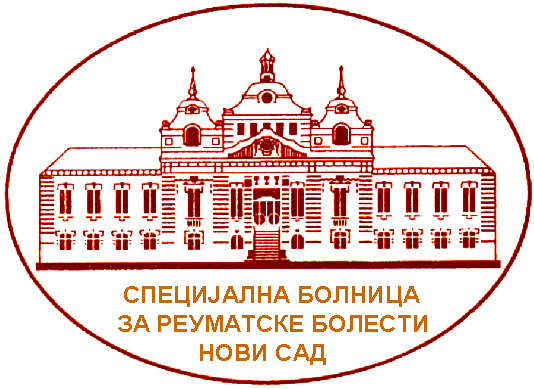 Број: ЈНМВ 01/2017-9Дана: 13.02.2017.На основу члана 108. Закона о јавним набавкама („Сл.гласник РС бр.124/2012, 14/2015 и  68/15) директор Специјалне болнице за реуматске болести Нови Сад, доноси:О Д Л У К У о додели уговора у поступку јавне набавке мале вредностиУговор за јавну набавку број ЈНМВ 01/2017 - добра – Филмови за РТГ снимање додељује се  понуђачу:   „Alfa imaging doo“, Тошин бунар, Београд-Земун, кога заступа директор Предраг Бјелетић, дипл. инг.О Б Р А З Л О Ж Е Њ Е Наручилац  је дана 30.01.2017. године донео Одлуку број ЈНМВ 01/2017-1 о покретању  поступка јавне набавке мале вредности број: ЈНМВ 01/2017-1 за јавну набавку добара – Филмови за РТГ снимање.За наведену  јавну набавку Наручилац Специјална болница за реуматске болести је објавио позив за подношење понуда на Порталу јавних набавки и својој интернет страници дана 30.01.2017. године и упутио позив за подношење понуда потенцијалним понуђачима.До истека рока за подношење понуда на адресу наручиоца – Специјалне болнице за реуматске болести Нови Сад, приспела је једна понуда. Након споведеног отварања понуда Комисија за јавну набавку ЈНМВ 01/2017 је приступила стручној оцени понуда и сачинила извештај о истој. У Извештају о стручној оцени понуда број  ЈНМВ 01/2017-8 од 09.02.2017. године, Комисија за јавну набавку је констатовала следеће:Врста предмета јавне набавке: ДобраПодаци о јавној набавци:Редни број јавне набавке:  ЈНМВ 01/2017Предмет јавне набавке: Добра– Филмови за РГ снимање Износ планираних средстава у финансијском плану: 1.036.000,00 динара;Апропријација у Финансијском плану  број и ознака: 426700Врста поступка јавне набавке из Плана набавки: 1.1.1: Филмови за РТГ снимањаОквирни датум покретања поступка: фебруар 2017. Оквирни датум закључења уговора: фебруар 2017. Оквирни датум извршења уговора: фебруар 2018. године;Процењена вредност јавне набавке без ПДВ: 1.036.000,00 динара;Вредност уговора о јавној набавци без ПДВ: 1.029.720,00 динараВредност Уговора о јавној набавци са ПДВ: 1.235.664,00 динараРазлози и оправданост јавне набавке и начин утврђивања процењене вредности: Набавка је нужна у оквиру обављања редовне делатности Установе будући да редован рад захтева и редован рад РТГ кабинета, РТГ дијагностика је неизоставан сегмент у правилној дијагностици растућег броја пацијената.Процењена вредност је утврђена на бази досадашњих искустава у овој врсти набавки, ценовника за правна лица, објкективне цене ресурса за обављање услуге и искустава других првенствено  здравствених установа у овој врсти набавки. Поступак се водио у складу са новоусвојеним Планом набавки базираном на Финансијском плану и обезбеђењу средстава за пословање односно пружање здравствене заштите у 2016. години.Поступак јавне набавке мале вредности спроводи се у складу са чланом 39. Став 1. Закона о јавним набавкама. Поступак изискује најмање трошкова а према искуству обезбеђује и адекватну конкуренцију понуђача који могу удовољити извршењу набавке ових врста добара. За обезбеђење конкуренције поред писмених позива и портала консултовани су и други понуђачи.Укупно је поднета  1 понуда.Благовремено су понуде поднели следећи понуђачи: „Alfa imaging doo“, Тошин бунар, Београд-Земун.Одбијене су понуде следећих понуђача из разлога:Није било таквих понуда.Критеријум за оцењивање понуде је: најнижа понуђена цена.На основу наведеног критеријума сачињена је ранг листа свих понуђача чије су понуде благовремене, одговарајуће и прихватљиве, у овом случају један једини понуђач је у питању:1. „Alfa imaging doo“, Тошин бунар, Београд-ЗемунКомисија  за јавну набавку, после стручне оцене понуда, предложила је да се Уговор о јавној набавци додели понуђачима:„Alfa imaging doo“, Тошин бунар, Београд-Земун у вредности од 1.029.720,00 динара без ПДВ и                                                                               Директор наручиоца Специјалне болнице за реуматске болести Нови Сад прихватио је предлог Комисије за јавну набавку, те је на основу законског овлашћења донео одлуку о додели уговора којом се Уговор о јавној набавци додељује понуђачу:                                                                                 „Alfa imaging doo“ Тошин бунар, Београд-Земун у вредности од 1.029.720,00 динара без ПДВ односно 1.235.664,00 динара са ПДВ-ом  по  понуди  број: 01/2017-6 oд 06.02.2017. године. ПОУКА О ПРАВНОМ ЛЕКУ: Против ове одлуке, захтев за заштиту права може да се поднесе у року 5 (пет) дана од дане пријема исте. Захтев се подноси Републичкој комисији за заштиту права у поступцима јавних набавки, а предаје наручиоцу Специјалној болници за реуматске болести Нови Сад. Истовремено један примерак захтева за заштиту права подносилац доставља Републичкој комисији.                                                                                                Д и р е к т о р,                                                                            Прим.  Др Милијанка  Лазаревић